0/00/00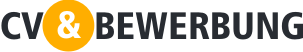 Lorem ipsum dolorAtt.: MametLOREM IPSUM DOLOR SIT, CONSECTETUER ADIPISCING ELITLorem ipsum dolor sit, consectetuer adipiscing elit, sed diam nonummy nibh euismod tincidunt ut laoreet dolore magna aliquam erat volutpat. Ut wisi enim ad minim veniam, quis nostrud exerci tation ullamcorper suscipit lobortis nisl ut aliquip ex ea commodo consequat laoreet dolore magna aliquam erat volutpat. Ut wisi enim ad minim veniam, quis nostrud exerci tation ullamcorper suscipit lobortis nisl ut aliquip ex ea commodo consequatLorem ipsum dolor sit, consectetuer adipiscing elit, sed diam nonummy nibh euismod tincidunt ut laoreet dolore magna aliquam erat volutpat. Ut wisi enim ad minim veniam, quis nostrud exerci tation ullamcorper suscipit lobortis nisl ut aliquip ex ea commodo consequat laoreet dolore magna aliquam erat volutpat. Ut wisi enim ad minim veniam, quis nostrud exerci tation ullamcorper suscipit lobortis nisl ut aliquip ex ea commodo consequatLorem ipsum dolor sit, consectetuer adipiscing elit, sed diam nonummy nibh euismod tincidunt ut laoreet dolore magna aliquam erat volutpat. Ut wisi enim ad minim veniam, quis nostrud exerci tation ullamcorper suscipit lobortis nisl ut aliquip ex ea commodo consequat laoreet dolore magna aliquam erat volutpat. Ut wisi enim ad minim veniam, quis nostrud exerci tation ullamcorper suscipit lobortis nisl ut aliquip ex ea commodo consequat.Minim veniamPeter TestPROFILUt wisi enim ad minim veniam, quis nostrud exerci tation ullamcorper suscipit lobortis nisl ut aliquip ex ea commodo consequatLorem ipsum dolor sit, consectetuer adipiscing elit, sed diam nonummy nibh euismod tincidunt ut laoreet dolore magna aliquam erat volutpat. Ut wisi enim ad minim veniam, quis nostrud exerci tation ullamcorper suscipit lobortis nisl ut aliquip ex ea BERUFLICHE LAUFBAHN00/0000 – 	COMMODO CONSEQUATLOREMullamcorper suscipit lobortis nisl ut ullamcorper suscipit lobortis nisl ut00/0000 – 00/0000	COMMODO CONSEQUATLOREMullamcorper suscipit lobortis nisl ut ullamcorper suscipit lobortis nisl utullamcorper suscipit lobortis nisl ut ullamcorper suscipit lobortis nisl ut00/0000 – 00/0000	COMMODO CONSEQUATLOREMullamcorper suscipit lobortis nisl ut ullamcorper suscipit lobortis nisl utullamcorper suscipit lobortis nisl ut ullamcorper suscipit lobortis nisl ut00/0000 – 00/0000	COMMODO CONSEQUATLOREMullamcorper suscipit lobortis nisl ut ullamcorper suscipit lobortis nisl ut00/0000 – 00/0000	COMMODO CONSEQUATLOREMullamcorper suscipit lobortis nisl ut ullamcorper suscipit lobortis nisl ut00/0000 – 00/0000	COMMODO CONSEQUATLOREM00/0000 – 00/0000	COMMODO CONSEQUATLOREMAUSBILDUNG00/0000 – 00/0000	COMMODO CONSEQUATLOREM	COMMODO CONSEQUATLOREM00/0000 – 00/0000	Ullamcorper suscipit lobortis 	00/0000 – 00/0000	Ullamcorper suscipit lobortis SPRACHE	Ullamcorper suscipit lobortisIT	Ommodo consequatLorem ipsum 	Ommodo consequatLorem ipsum